Roches sédimentairesExp : 2,9SciencesPrésenter à : Daniel BlaisPar : Rémi Côté(Samuel Lachance)ESVDate : 2018/10/06Observation : Si on a des roches et une loupe on va parler de roches sédimentaires.Interrogation : Parmi ces roches lesquels sont des roches sédimentaires?Hypothèse : Je suppose que ce sont #51, 73Matériel : LoupeInconnue #51Inconnue #53Inconnue #55Inconnue #73Inconnue #75Inconnue #82Inconnue #84Inconnue #85Manipulation : On regarde la roche une à la fois et on veut trouver des stratesRésultats :     Roches sédimentairesAnalyse : D’après mes résultats les inconnues #73,75 sont des roches sédimentaires parce qu’il n’y a pas de cristaux visibles Conclusion : Mon hypothèse est fausseinconnuescristaux#51Hasard#53Hasard#55                 Hasard#73Invisible#75Invisible#82Orienté#84Orienté#85                Orienté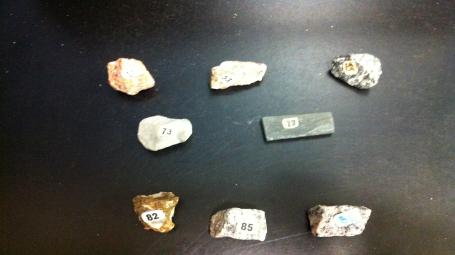 